Program profilaktyki i rozwiązywania problemów alkoholowych na lata 2019-2021spis treścispis treści	2I. DIAGNOZA ZJAWISKA PROBLEMÓW	3ALKOHOLOWYCH W WOJEWÓDZTWIE PODLASKIM	31.	Skala zjawiska w kraju	32.	Rynek napojów alkoholowych w województwie podlaskim	43.	Działalność Gminnych Komisji Rozwiązywania Problemów Alkoholowych	74.	Pomoc dla rodzin z problemem alkoholowym dotkniętych przemocą w rodzinie	105.	Profilaktyka szkolna i środowiskowa	15II. Program profilaktyki i rozwiązywania problemów alkoholowych - wprowadzenie	18III. CELE STRATEGICZNE I OPERACYJNE	20IV.  MONITORING I WDRAŻANIE PROGRAMU	241.	Harmonogram i finansowanie Programu	242.	Monitoring Programu	243.	Realizatorzy Programu	24 I. DIAGNOZA ZJAWISKA PROBLEMÓW ALKOHOLOWYCH W WOJEWÓDZTWIE PODLASKIMSkala zjawiska w krajuProblemy wynikające z picia alkoholu stanowią obecnie jedną z ważniejszych kwestii społecznych. Zjawisko to ma istotny wpływ na wiele obszarów np. poczucie bezpieczeństwa społecznego czy ogólny stan zdrowia mieszkańców. Problem uzależnienia od alkoholu jest znaczący zarówno w skali kraju, jak również w wymiarze lokalnym i regionalnym. Nie jest możliwe zdiagnozowanie liczby osób uzależnionych w województwie podlaskim, jak również w Polsce. Przyczyną tego stanu rzeczy jest to, że wiele osób mających tego typu problemy nie zgłasza się po pomoc, a nowych form uzależnień cały czas przybywa. Z danych GUS wynika, iż spożycie alkoholu w Polsce cały czas wzrasta. Przy jednoczesnym zmniejszeniu się konsumpcji alkoholu wysokoprocentowego wzrasta konsumpcja alkoholu niskoprocentowego. Spożycie alkoholu w kraju na jednego mieszkańca w 2005 r. wynosiło 7,79 litra, w 2006 roku wynosiło 8,28 litra, zaś w 2016 roku już 9,37 litra, natomiast w 2017 r. 9,45 litra. Z danych wynika, że na przestrzeni 12 lat spożycie alkoholu na jednego mieszkańca wzrosło o ponad 1,6 litra. Wynika z tego, że województwo podlaskie w 2017 r. zamieszkiwało 23 140 osób uzależnionych od alkoholu. Szacuje się, iż około 2% polskiej populacji to osoby uzależnione od alkoholu, zaś około 5-7% stanowią osoby pijące szkodliwie . Wykres 1. Ilość wypijanego alkoholu w kraju (średnio na 1 mieszkańca w litrach 100% alkoholu)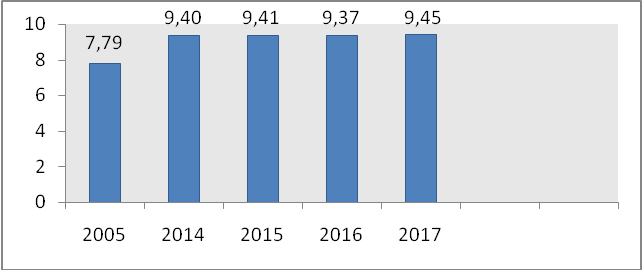 Źródło: opracowanie własne na podstawie PARPA-G1 - Sprawozdań z działalności samorządów gminnych w zakresie profilaktyki i rozwiązywania problemów alkoholowych w 2017r.Konsumpcja alkoholu ma bardzo ważny wpływ na zdrowie fizyczne i psychiczne zarówno jednostek, jak również ich rodzin. Konsekwencje dotyczą nie tylko osób pijących szkodliwie, ale wpływają na cała populację. Nadużywanie alkoholu powoduje wiele szkód społecznych m.in.: zakłócanie bezpieczeństwa publicznego, przemoc w rodzinie, ubóstwo i bezrobocie czy też przestępczość. Działania w zakresie zapobiegania problemom alkoholowym i rozwiązywania ich powinny być przedmiotem szczególnej troski ze strony organów administracji rządowej i samorządowej. Należy rekomendować zwiększenie edukacji na temat szkodliwości picia alkoholu szczególnie przez dzieci i młodzież a także zwiększenie edukacji publicznej mieszkańców gminy.Na podstawie prezentowanych danych dotyczących skali problemów alkoholowych w kraju można wysnuć następujące wnioski:ilość spożywanego alkoholu w Polsce z każdym rokiem wzrasta (od roku 2005 do 2017 spożycie alkoholu na jednego mieszkańca wzrosło o ponad 1,6 litra)pomimo spadku konsumpcji alkoholu wysokoprocentowego wzrasta konsumpcja alkoholu niskoprocentowego.Rynek napojów alkoholowych w województwie podlaskimAnalizując rynek napojów alkoholowych w województwie podlaskim należy zauważyć, że w roku 2017 liczba punktów sprzedaży napojów alkoholowych wyniosła łącznie 3 415, natomiast w roku 2016 punktów sprzedaży alkoholu było 3 502. W roku 2015 liczba punktów wynosiła 3 556, zaś rok 2014 był rokiem w którym liczba punktów sprzedaży była największa i wynosiła aż 3 729. Dane liczbowe wskazują, iż wszystkie punkty sprzedaży w województwie podlaskim z każdym kolejnym rokiem stopniowo maleją. W 2017 roku w województwie podlaskim było aż o 321 punktów sprzedaży alkoholu mniej w porównaniu do roku 2014.Wykres 2. Liczba punktów sprzedaży napojów alkoholowych w województwie podlaskimŹródło: opracowanie własne na podstawie PARPA-G1 - Sprawozdań z działalności samorządów gminnych w zakresie profilaktyki i rozwiązywania problemów alkoholowych w 2017r.Tendencję spadkową można również zauważyć w odniesieniu do liczby punktów sprzedaży napojów alkoholowych przeznaczonych do spożycia poza miejscem sprzedaży (sklepy). W roku 2017 liczba takich punktów wynosiła 2 389. Jest to o 243 punkty sprzedaży mniej w porównaniu do roku 2014.Wykres 3. Liczba punktów sprzedaży napojów alkoholowych przeznaczonych do spożycia poza miejscem sprzedaży (sklepy)Źródło: opracowanie własne na podstawie PARPA-G1 - Sprawozdań z działalności samorządów gminnych w zakresie profilaktyki i rozwiązywania problemów alkoholowych w 2017r.Inaczej przedstawia się sytuacja liczby punktów sprzedaży napojów alkoholowych przeznaczonych do spożycia w miejscu sprzedaży (lokale gastronomiczne). W analizowanych latach 2014-2017 różnica punktów sprzedaży wynosiła jedynie 71. Od roku 2015 do roku 2017 liczba punktów opiewała na zbliżonym poziomie.Wykres 4. Liczba punktów sprzedaży napojów alkoholowych przeznaczonych do spożycia w miejscu sprzedaży (lokale gastronomiczne) Źródło: opracowanie własne na podstawie PARPA-G1 - Sprawozdań z działalności samorządów gminnych w zakresie profilaktyki i rozwiązywania problemów alkoholowych w 2017r.W 2017 roku wydano ogółem 563 (w 2016 r. – 551, w 2015 r. - 411, w 2014 r. - 505) jednorazowych zezwoleń na sprzedaż napojów alkoholowych, z czego 531 przekazano przedsiębiorcom posiadającym zezwolenia, zaś 32 jednostkom ochotniczych straży pożarnych. Na terenie gmin województwa podlaskiego wydano ponadto 23 zezwolenia przedsiębiorcom prowadzącym organizację przyjęć. Dane liczbowe wskazują na fakt, iż suma zezwoleń obowiązujących w 2017 r. na sprzedaż napojów alkoholowych wyniosła 8 060. W porównaniu do lat ubiegłych liczba zezwoleń nie uległa znaczącej zmianie. W 2016 roku wydano 8 106 zezwoleń, w 2015 roku -8026, zaś w roku 2014 – 8 027. W wyniku analizy stwierdzono, że w roku 2017 na terenie województwa podlaskiego przeprowadzono 5 interwencji (zawiadomienia o popełnieniu przestępstw zgłoszonych policji lub prokuraturze) przez gminę w związku z naruszeniem przepisów określonych w art. 43 ustawy o wychowaniu w trzeźwości i przeciwdziałaniu alkoholizmowi. W 2017 r. nie zarejestrowano żadnego przypadku sprzedaży alkoholu osobom niepełnoletnim bez zezwolenia, wbrew jego warunkom lub gdy jest to zakazane. Inaczej wyglądała sytuacja w latach poprzednich, ponieważ w 2016 r. zanotowano 2 przypadki sprzedaży alkoholu osobom nieletnim, natomiast w 2015 r. oraz w 2014 r. zarejestrowano po jednym takim przypadku.W 2017 roku gminy z terenu województwa podlaskiego podjęły ogółem 10 decyzji w sprawie cofnięcia zezwolenia na sprzedaż napojów alkoholowych oraz 648 decyzji o likwidacji punktu sprzedaży. Ogółem liczba wygaszonych zezwoleń na sprzedaż napojów alkoholowych wyniosła 811.Z przedstawionych powyżej informacji dotyczących rynku napojów alkoholowych w województwie podlaskim można sformułować następujące wnioski:liczba punktów sprzedaży w województwie podlaskim z każdym rokiem się zmniejsza (321 punktów sprzedaży mniej w stosunku do roku 2014)liczba punktów sprzedaży napojów alkoholowych przeznaczonych do spożycia poza miejscem sprzedaży (sklepy) również z każdym rokiem maleje (241 punktów sprzedaży mniej w porównaniu do roku 2014) liczba punktów sprzedaży napojów alkoholowych przeznaczonych do spożycia w miejscu sprzedaży (lokale gastronomiczne) stopniowo maleje z każdym rokiem.Działalność Gminnych Komisji Rozwiązywania Problemów AlkoholowychKomisje rozwiązywania problemów alkoholowych powoływane są w każdej gminie przez wójta, burmistrza lub prezydenta miasta. Komisje te liczą średnio 7 członków. W 29 gminach województwa podlaskiego w ramach GKRPA działają podzespoły problemowe. Liczba członków komisji w 2017 r. wyniosła 808 osób. Analiza danych wskazuje na fakt, iż w 2017 r. na terenie województwa podlaskiego w 47 gminach prowadzone były kontrole punktów sprzedaży napojów alkoholowych przez gminne komisje rozwiązywania problemów alkoholowych. Łącznie przeprowadzono 881 kontroli, zaś liczba skontrolowanych punktów sprzedaży to 759. Pozyskane dane informują, że w 67 gminach odbyły się szkolenia dla członków komisji. Dane statystyczne Państwowej Agencji Rozwiązywania Problemów Alkoholowych (PARPA) wskazują na fakt, iż w województwie podlaskim wzrosła liczba punktów konsultacyjno - informacyjnych dla osób z problemem alkoholowym i ich rodzin w porównaniu do roku poprzedniego. W 2017 r. na terenie 70 gmin województwa podlaskiego działały 93 takie punkty. W 2016 r. funkcjonowało 87 punktów konsultacyjno – informacyjnych, w 2015 r. 97, natomiast rok 2014 był najliczniejszy pod względem ilości punktów, ich liczba wynosiła 101. W 2017 roku placówki te objęły wsparciem 2533 osoby, udzielając w sumie 9 103 porady. Liczba pracowników tych punktów to 253 osoby, w tym 52 specjalistów terapii uzależnień (nadany certyfikat specjalisty psychoterapii uzależnień nadany przez PARPA). Dane pozyskane z gmin informują, że w 2017 r. klientami punktów konsultacyjnych dla osób z problemem alkoholowym było: 2 533 - osób z problemem alkoholowym,1 202 - dorosłych członków rodzin osób z problemem alkoholowym (w tym współuzależnionych i DDA),583 - osób doznających przemocy w rodzinie,408 - osób stosujących przemoc w rodzinie.Wykres 5. Beneficjenci punktów konsultacyjno – informacyjnych dla osób 
z problemem alkoholowym w województwie podlaskim.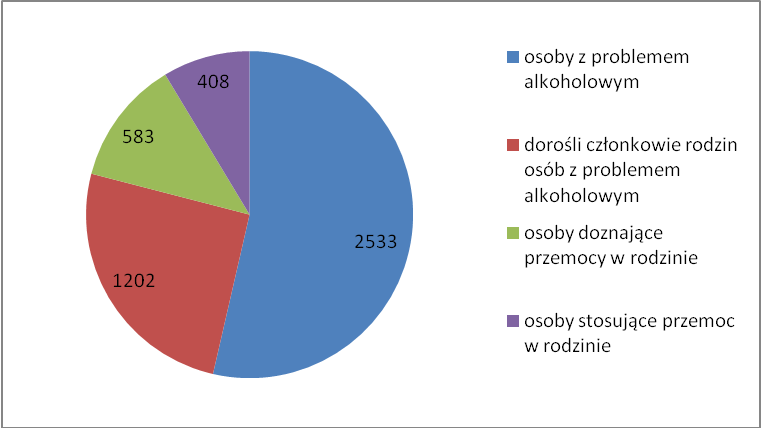 Źródło: opracowanie własne na podstawie PARPA-G1 - Sprawozdań z działalności samorządów gminnych w zakresie profilaktyki i rozwiązywania problemów alkoholowych w 2017r.Dane liczbowe wskazują, że zdecydowaną większość beneficjentów punktów konsultacyjno – informacyjnych stanowią osoby z problemem alkoholowym, natomiast członkowie ich rodzin korzystający z porad punktów stanowią liczbę o ponad połowę mniejszą.Na terenie województwa podlaskiego w 2017 r. działało łącznie 9 telefonów zaufania (3 działały całodobowo). W tym obszarze nie nastąpiły żadne zmiany od 2015 r.Na terenie województwa podlaskiego w 2017 roku GKRPA w stosunku do 2 890 osób podjęła czynności zmierzające do orzeczenia o zastosowaniu wobec osoby uzależnionej od alkoholu obowiązku poddania się leczeniu w placówce leczenia uzależnienia od alkoholu (w 2016 r. liczba takich osób wynosiła 2 231, w 2015 r. obejmowała 2 051 osób, zaś 2014 r. – 1 972 osoby). Analiza danych liczbowych wskazuje na to, że z każdym kolejnym rokiem rośnie liczba osób, które są poddawane obowiązkowi leczenia się z uzależnienia od alkoholu. Wykres 6. Liczba osób, w stosunku do których GKRPA podjęła czynności zmierzające do orzeczenia o zastosowaniu obowiązku poddania się leczeniu w placówce leczenia uzależnienia od alkoholuŹródło: opracowanie własne na podstawie PARPA-G1 - Sprawozdań z działalności samorządów gminnych w zakresie profilaktyki i rozwiązywania problemów alkoholowych w 2017r.Ponadto GKRPA przeprowadziły 2 776 rozmów z członkami rodzin osób z problemem alkoholowym (w 2016 r. liczba rozmów wynosiła 3 377). W przypadku 962 osób komisja wystąpiła do sądu z wnioskiem o zobowiązanie do podjęcia leczenia odwykowego, dla porównania w latach ubiegłych liczba osób oscylowała na podobnym poziomie, z wyjątkiem roku 2015, kiedy GKRPA złożyły aż o 100 wniosków więcej niż w roku 2017. Na terenie województwa podlaskiego w 2017 roku funkcjonowało łącznie 27 placówek leczenia odwykowego. 17 (PTU) Poradni Terapii Uzależnień,4 (COTU) Całodobowych Oddziałów Terapii Uzależnień,4 (DOTU) Dzienne Oddziały Terapii Uzależnień, 2 (OLAZA) Oddziały Leczenia Alkoholowych Zespołów Abstynencyjnych. W poszczególnych placówkach zanotowano następujące liczby pacjentów:Uzależnionych łącznie 7 852 pacjentów (w 2016 r. – 8 819)PTU – 4 863 pacjentów, ( w 2016 r.- 4 853)COTU –  1 305 pacjentów, ( w 2016 r.- 1 242)DOTU – 397 pacjentów, (w 2016 r. - 360)OLAZA – 1 287 pacjentów. ( w 2016 r. - 2 364)Współuzależnionych PTU- 1895 pacjentów (w 2016 r. - 1926)Z analizy danych wynika, iż łączna liczba uzależnionych pacjentów w poszczególnych placówkach, w porównaniu do roku 2016 zmalała o 967 osób. Wśród pacjentów współuzależnionych również odnotowano spadek o 31 osób.Z przedstawionych powyżej informacji można sformułować następujące wnioski:nastąpił wzrost liczby punktów konsultacyjno-informacyjnych dla osób z problemem alkoholowym i ich rodzin nastąpił wzrost liczy osób, które poddawane są obowiązkowi leczenia się z uzależnienia od alkoholunastąpił spadek wśród pacjentów uzależnionych i współuzależnionych.Należy rekomendować dalsze powstawanie punktów konsultacyjnych dla osób uzależnionych i ich rodzin a także zwiększenie liczby dokonywanych kontroli w punktach sprzedaży alkoholu. Ważne jest również prowadzenie dalszych działań mających na celu podnoszenia kwalifikacji osób pracujących w obszarze profilaktyki i rozwiązywania problemów alkoholowych.Pomoc dla rodzin z problemem alkoholowym dotkniętych przemocą w rodzinieZ nadużywaniem alkoholu bardzo często związane są inne zjawiska patologiczne, w tym przemoc. Prace gminnych komisji polegają również na pomocy ofiarom przemocy w rodzinie, w ramach uczestnictwa w lokalnych zespołach interdyscyplinarnych oraz grupach roboczych. Liczba rodzin z terenu województwa podlaskiego, którym w 2017 r. udzielono pomocy w ramach grup roboczych, w skład których wchodzili członkowie gminnej komisji rozwiązywania problemów alkoholowych to 2 820. W latach 2014-2016 dostrzegalny był spadek liczby rodzin, którym udzielono pomocy, zaś w roku 2017 odnotowano niewielki wzrost. Wspomniane dane liczbowe mówią o tym, że zjawisko przemocy w rodzinie bardzo często wiąże się z problemem alkoholowym.Wykres 7. Liczba rodzin, którym udzielono pomocy w ramach grup roboczych, w skład których wchodzili członkowie GKRPA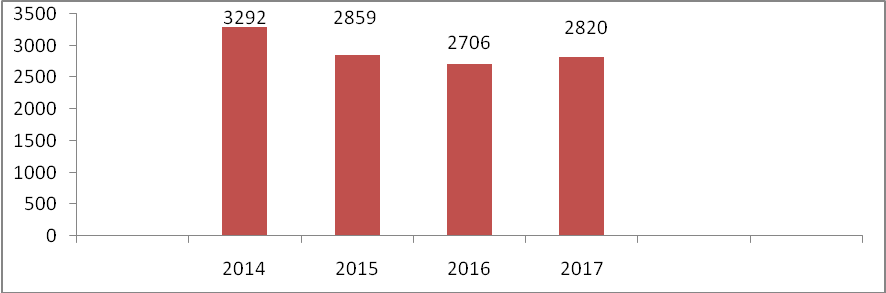 Źródło: opracowanie własne na podstawie PARPA-G1 - Sprawozdań z działalności samorządów gminnych w zakresie profilaktyki i rozwiązywania problemów alkoholowych w 2017r.Dane ze sprawozdań gminnych wskazują na fakt, iż w 2017 r. na terenie województwa podlaskiego GKRPA udzieliły pomocy: 1 713 osobom doznającym przemocy w rodzinie (2016 r. –  1 580 osobom, w 2015 r. – 1754 osobom, w 2014 r. – 1563 osobom), 1 561 osobom stosującym przemoc w rodzinie (2016 r. – 1 388 osobom, 2015 r. – 1 408 osobom, 2014 r. – 1 233 osobom) 414 świadkom przemocy w rodzinie ( w 2016 r. – 372 osobom, w 2015 r. – 439 osobom, w 2014 r. – 474 osobom). Wśród zadań podejmowanych przez GKRPA wobec członków rodzin, w których dochodziło do przemocy w województwie podlaskim w 2017 roku, największa liczba działań dotyczyła prowadzenia rozmów interwencyjnych z osobami nadużywającymi alkoholu w związku ze stosowaniem przez nią przemocy, zaś najmniejsza liczba działań odnosiła się do zawiadomienia prokuratury i policji o podejrzeniu popełnienia przestępstwa znęcania się. Poniższe zestawienie tabelaryczne przedstawia szczegółowe informacje na temat liczby działań.Wykres 8. Liczba działań podejmowanych przez gminne komisje wobec członków rodzin, w których dochodziło do przemocy w województwie podlaskim w 2017 rokuŹródło: opracowanie własne na podstawie PARPA-G1 - Sprawozdań z działalności samorządów gminnych w zakresie profilaktyki i rozwiązywania problemów alkoholowych w 2017r.Na terenie gmin województwa podlaskiego w 2017 roku funkcjonowały łącznie 104 grupy pomocowe i samopomocowe. Poniżej przedstawiono dane na temat ich liczby z podziałem na poszczególne grupy.Wykres 9. Grupy pomocowe i samopomocowe w województwie podlaskim w 2017 roku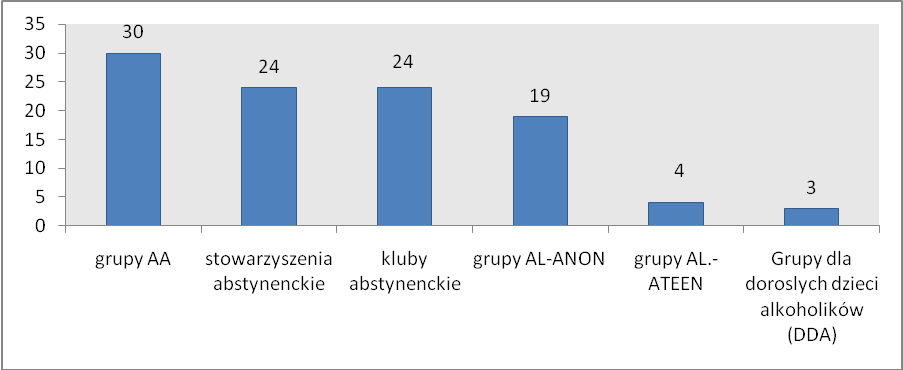 Źródło: opracowanie własne na podstawie PARPA-G1 - Sprawozdań z działalności samorządów gminnych w zakresie profilaktyki i rozwiązywania problemów alkoholowych w 2017 r.Analiza danych pozyskanych ze sprawozdań gminnych wskazuje na fakt, iż w 2017 r. na terenie województwa podlaskiego działało wiele jednostek/podmiotów udzielających pomocy i wsparcia mieszkańcom województwa podlaskiego w zakresie przeciwdziałania przemocy w rodzinie. W poniższym zestawieniu wskazano liczby poszczególnych placówek, jednostek, grup wsparcia.Tabela 1. Instytucje i grupy działające w obszarze przeciwdziałania przemocy w rodzinach w województwie podlaskim w 2017 rokuŹródło: opracowanie własne na podstawie PARPA-G1 - Sprawozdań z działalności samorządów gminnych w zakresie profilaktyki i rozwiązywania problemów alkoholowych w 2017 r.Kluczową rolę w przezwyciężaniu problemów związanych ze zjawiskiem alkoholizmu pełnią jednostki pomocy społecznej (OPS). Podstawową formą prowadzonych przez nie usług są świadczenia materialne. Według raportu pn.: „Ocena Zasobów Pomocy Społecznej w Województwie Podlaskim w roku 2017 i w roku 2016” wynika, iż na przełomie analizowanych lat można było zauważyć tendencję zmniejszania liczby rodzin a także liczby osób w rodzinach objętych wsparciem z powodu alkoholizmu. Rok 2017 przyniósł niewielki wzrost takich osób.Wykres 10. Liczba rodzin i liczba osób w rodzinach objętych pomocą społeczną w gminach województwa podlaskiego z powodu alkoholizmuŹródło: opracowanie własne na podstawie OZPS za rok 2017 i 2016Napoje alkoholowe są najbardziej rozpowszechnioną substancją psychoaktywną wśród młodzieży szkolnej, podobnie jak ma to miejsce w dorosłej części społeczeństwa. Badania ESPAD 2015 wskazują, iż próby picia w roku 2015 ma za sobą 83,8% gimnazjalistów z klas trzecich i 95,8% uczniów drugich klas szkół ponad-gimnazjalnych. W czasie ostatnich 12 miesięcy przed badaniem piło jakiekolwiek napoje alkoholowe 71,7% młodszych uczniów i 92,7% uczniów starszych.  Z analizy danych wynika, iż dostrzegalny jest spadek picia napojów alkoholowych w trzech możliwych kafeteriach odpowiedzi przez uczniów z III klasy gimnazjalnej, zaś wzrost spożywania alkoholu nastąpił u uczniów w II klasie szkoły ponad-gimnazjalnej.Tabela 2. Picie napojów alkoholowych przez młodzież (dane ogólnopolskie)Źródło : Europejski program Badań Ankietowych w Szkołach ESPAD 2015.Wnioski dotyczące pomocy dla rodzin z problemem alkoholowym w województwie podlaskim:spadek liczby rodzin i liczby osób w rodzinach korzystających z pomocy społecznej w latach 2014-2016nieznaczny wzrost liczby osób i rodzin objętych pomocą społeczną w roku 2017wzrost z 101 do 104 grup pomocowych i samopomocowychProfilaktyka szkolna i środowiskowaWedług informacji pochodzących ze sprawozdań PARPA-G1 na terenie 21 gmin województwa podlaskiego w 2017 roku prowadzono programy profilaktyczne rekomendowane. W programach tych udział wzięło 6 626 uczniów, 496 nauczycieli i wychowawców oraz 1834 rodziców.Ponadto na terenie 58 gmin szkoły realizowały także inne programy profilaktyczne z obszaru profilaktyki uniwersalnej, w których uczestniczyło: 43 137 uczniów, 3 273 nauczycieli, wychowawców i pedagogów oraz 7 285 rodziców. W 2017 r. na terenie 14 gmin z terenu województwa podlaskiego prowadzone były inne programy profilaktyczne z obszaru profilaktyki selektywnej dla młodzieży z grup ryzyka, w których uczestniczyło: 3 493 uczniów, 422 nauczycieli i wychowawców oraz 422 rodziców.Informacje pozyskane od gmin wskazują na fakt, iż w 8 gminach realizowano inne niż rekomendowane programy profilaktyczne tj. programy z obszaru profilaktyki uniwersalnej. Ich beneficjentami było: 817 uczniów, 110 nauczycieli, wychowawców i pedagogów oraz 137 rodziców.Tabela 3. Działania z obszaru profilaktyki szkolnej i środowiskowej w 2017 r. Źródło: opracowanie własne na podstawie PARPA-G1 - Sprawozdań z działalności samorządów gminnych  w zakresie profilaktyki i rozwiązywania problemów alkoholowych w 2017 r.W 2017 roku na terenie 16 gmin województwa podlaskiego działało łącznie 45 placówek specjalistycznych oferujących pomoc dzieciom z rodzin dotkniętych m.in. problemem alkoholowym. Analiza danych liczbowych wskazuje, że na terenie województwa podlaskiego przybywa placówek specjalistycznych. Od 2014 do 2016 r. funkcjonowało 40 tego typu placówek. Łączna liczba uczestników zajęć to 1 235 osób (w 2016 r. 1 160 osób, w 2015 r.– 1 167, w 2014 r. – 1 870), 740 osób objętych wsparciem specjalistycznym w 2017 r. stanowiły dzieci z rodzin z problemem alkoholowym. Liczba wychowawców w tych placówkach to 106 osób. Wykres 11. Liczba dzieci objętych wsparciem placówek specjalistycznych  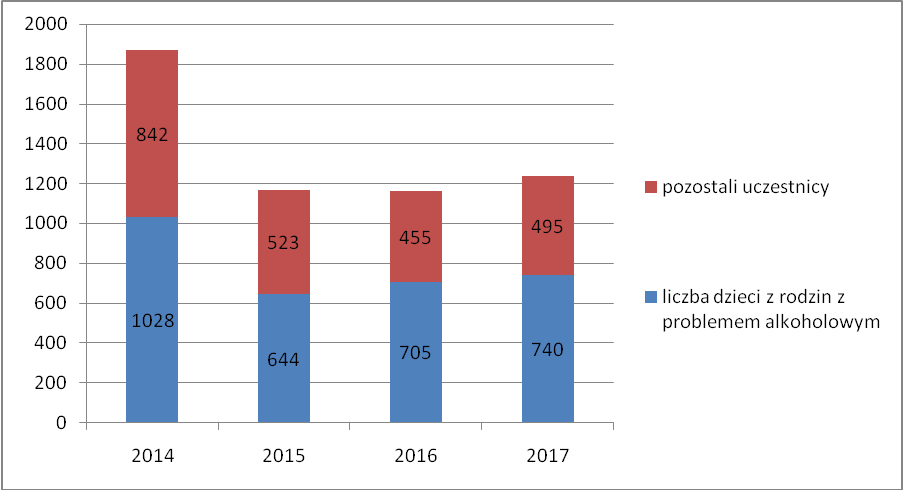 Źródło: opracowanie własne na podstawie PARPA-G1 - Sprawozdań z działalności samorządów gminnych w zakresie profilaktyki i rozwiązywania problemów alkoholowych w 2017r.W 16 gminach województwa podlaskiego według danych za rok 2017 funkcjonowało 28 placówek opiekuńczych. Łączna liczba dzieci i młodzieży biorących udział w zajęciach wyniosła w 2017 roku 1 392 osób, z czego 562 stanowiły dzieci z rodzin z problemem alkoholowym. Liczba wychowawców w placówkach opiekuńczych to 68 osób. W roku analizy w ramach gminnych programów profilaktyki i rozwiązywania problemów alkoholowych na terenie 3 gmin z terenu województwa podlaskiego zorganizowane było 3 miejsca pomocy podwórkowej, liczba dzieci uczęszczających na zajęcia w miejscach pomocy podwórkowej to 97, z czego 33 dzieci z rodzin z problemem alkoholowym. Pieczę nad uczestnikami sprawowało 12 wychowawców.Wnioski dotyczące profilaktyki szkolnej i pozaszkolnej w województwie podlaskim:nastąpił wzrost placówek specjalistycznych oferujących pomoc dzieciom z rodzin dotkniętych m.in.: problemem alkoholowym (z 39 placówek w 2016 roku do 45 w roku 2017)nastąpił spadek placówek opiekuńczych (z 34 placówek w 2016 roku do 28 w roku 2017).Rekomenduje się kontynuację działań profilaktycznych na rzecz dzieci i młodzieży, jak również podjęcie bardziej intensywnych działań edukacyjnych skierowanych do dorosłych m.in.: rodziców i nauczycieli. II. program profilaktyki i rozwiązywania problemów alkoholowych - wprowadzenieAnaliza problemów alkoholowych w województwie podlaskim wskazuje, iż spożycie alkoholu w Polsce, jak również w województwie podlaskim stale wzrasta. Szeroka dostępność alkoholu sprawia, że coraz częściej sięga po niego młodzież a nawet dzieci, co ma negatywny wpływa na ich rozwój fizyczny oraz psychiczny. Zjawisko to często wiąże się z utrwalonymi wzorcami, które dzieci przejmują ze swoich domów rodzinnych. Alkohol niejednokrotnie jest czynnikiem, który przyczynia się do powstawania innych dysfunkcji w rodzinach, towarzyszy bądź wyzwala negatywne zjawiska społeczne, takie jak przemoc w rodzinie. Spożywanie alkoholu przez kobiety w ciąży może nieść za sobą szereg negatywnych skutków dla rozwoju poczętego dziecka. Bardzo istotną rolą realizatorów zadań z zakresu profilaktyki alkoholizmu jest uświadamianie społeczeństwa na temat Spektrum Płodowych Zaburzeń Alkoholowych (FASD) to zaburzenia rozwoju występujące u dzieci matek pijących alkohol w czasie ciąży. Zgodnie z danymi PARPA, aż 55% kobiet nie otrzymało od lekarza żadnych informacji dotyczących spożywania alkoholu w ciąży. Inne badania, przeprowadzone w Gdańsku w 2014 r. wykazały, że spożywanie alkoholu przez kobiety w ciąży jest powszechnym zjawiskiem. Do spożywania alkoholu w ciąży przyznała się co trzecia ankietowana kobieta. W związku z czym, zasadne jest ujęcie w Programie działań mających na celu upowszechnienie informacji na temat szkodliwości wynikających ze spożywania alkoholu. Nadużywanie alkoholu często jest także pierwszym krokiem do sięgnięcia po inne niedozwolone środki psychoaktywne. Niezmiennie istnieje potrzeba strategicznego traktowania działań służących ich rozwiązaniu. Program ma na celu podejmowanie oraz inspirowanie działań na rzecz zapobiegania negatywnym skutkom spożywania alkoholu w województwie podlaskim. „Program profilaktyki i rozwiązywania problemów alkoholowych w województwie podlaskim na lata 2019-2021” jest już czwartym wojewódzkim programem ww. zakresie. Został opracowany w oparciu o „Strategię Polityki Społecznej Województwa Podlaskiego do roku 2020”, zgodnie z: - Obszarem II. Wypełnianie funkcji rodzin,- Obszarem  III. Profilaktyka oraz oferta leczenia w systemie ochrony zdrowia- Obszarem IV. Kapitał społeczny.„Program profilaktyki i rozwiązywania problemów alkoholowych w województwie podlaskim na lata 2019-2021” wpisuje się w cele strategiczne i działania zapisane w Narodowym Programie Zdrowia na lata 2016-2020.Dokumentami, które regulują zadania i obowiązki w zakresie przeciwdziałania alkoholizmowi są również poniższe ustawy i rozporządzenia:- Ustawa z dn. 26 października 1982 roku o wychowaniu w trzeźwości i przeciwdziałaniu alkoholizmowi (t.j. Dz. U. z 2016 r., poz. 487 z późn. zm.).- Ustawa z dnia 24 kwietnia 2003 roku o działalności pożytku publicznego i wolontariacie (t.j. Dz. U. z 2018 r. poz. 450 z późn. zm.).- Ustawa z dnia 29 lipca 2005 roku o przeciwdziałaniu przemocy w rodzinie (t.j. Dz. U. z 2015 r. poz. 1390.) - Ustawa z dnia 15 kwietnia 2011 roku o działalności leczniczej (t.j. Dz. U. z 2018 r. poz. 160 z późn. zm.). - Ustawa z dnia 13 czerwca 2003 r. o zatrudnieniu socjalnym (t.j. Dz. U. z 2016 r. poz. 1828 z późn. zm.). - Ustawa z dnia 27 sierpnia 2009 roku o finansach publicznych (t.j. Dz. U. z 2017 r. poz. 2077 z późn. zm.)- Ustawa z dnia 12 marca 2004 roku o pomocy społecznej (t.j. Dz. U. z 2018 r. poz. 1508 z późn. zm.). - Rozporządzenie Ministra Zdrowia z dnia 25 czerwca 2012 w sprawie kierowania 
do zakładów opiekuńczo-leczniczych i pielęgnacyjno-opiekuńczych (Dz. U. z 2012 r. poz. 731)  III. CELE STRATEGICZNE I OPERACYJNE Cel strategiczny I :  Promocja zdrowiaCel operacyjny 1. Edukacja zdrowotnaDziałania:Prowadzenie oraz wspieranie działań edukacyjno – informacyjnych skierowanych do różnych grup wiekowych, mających na celu ograniczenie negatywnych skutków picia alkoholuProwadzenie oraz wspieranie działań mających na celu promocję zdrowego trybu życia.  Cel operacyjny 2. Szkolenie kadrDziałania :Realizacja konferencji, seminariów, szkoleń dla przedstawicieli różnych grup zawodowych zajmujących się profilaktyką uzależnień oraz problematyką przeciwdziałania przemocy w rodzinieOrganizacja oraz wspieranie organizacji superwizji dla osób pracujących w obszarze profilaktyki uzależnieńCel operacyjny 3. Wspieranie samorządów gminnych w zakresie prowadzonej przez nich profilaktyki lokalnejDziałania :Organizowanie spotkań, seminariów dla przedstawicieli samorządów gminnych w zakresie prowadzonej przez nich profilaktyki lokalnej .Cel strategiczny II. ProfilaktykaCel operacyjny 1. Rozwój profilaktyki uniwersalnejDziałania : Prowadzenie oraz wspieranie działań edukacyjnych i rekomendowanych programów profilaktycznych dla dzieci i młodzieży realizowanych w środowisku szkolnym i pozaszkolnym, uwzględniających aktywność kulturalną i sportowąProwadzenie oraz wspieranie programów rozwijających kompetencje wychowawcze dorosłych, sprzyjających kształtowaniu postaw prozdrowotnych wśród dzieci i młodzieżyCel operacyjny 2. Rozwój profilaktyki selektywnej  Działania:Upowszechnianie i wdrażanie programów profilaktycznych z obszaru profilaktyki selektywnej, kierowanych do dzieci i młodzieżyWspieranie programów z obszaru profilaktyki selektywnej kierowanych do rodziców i wychowawcówCel operacyjny 3. Rozwój profilaktyki wskazującejDziałania :Wspieranie realizacji oddziaływań terapeutycznych adresowanych do osób eksperymentujących oraz uzależnionych od alkoholuUpowszechnianie oraz wdrażanie programów profilaktycznych z zakresu profilaktyki wskazującejWpieranie programów oraz działań profilaktycznych i naprawczych dla osób osadzonych w zakładach penitencjarnychCel strategiczny III. Redukcja szkód, rehabilitacja (readaptacja, reintegracja) zdrowotna, społeczna i zawodowaCel operacyjny 1. Zwiększenie dostępności pomocy terapeutycznej dla osób uzależnionych od alkoholu oraz zagrożonych marginalizacją społecznąDziałania : Wspieranie działalności placówek lecznictwa odwykowego, wobec których Samorząd Województwa jest organem założycielskim poprzez finansowanie programów zmierzających do poprawy jakości świadczonych usługWspieranie funkcjonowania oraz rozwoju podmiotów lecznictwa odwykowego oraz punktów konsultacyjnych Wspieranie organizowania i wyposażania centrów integracji społecznejProwadzenie i wspieranie działań mających na celu zwiększenie dostępności pomocy dla dzieci ze spektrum FASD oraz ich rodzinIV.  MONITORING I WDRAŻANIE PROGRAMUHarmonogram i finansowanie ProgramuWdrażanie Wojewódzkiego Programu Profilaktyki i Rozwiązywania Problemów Alkoholowych w Województwie Podlaskim na lata 2019 – 2021 ma charakter ciągły 
i otwarty, stąd też odstąpiono od określenia harmonogramu realizacji działań cząstkowych w poszczególnych latach. Z uwagi na dynamikę zjawisk społecznych związanych 
z używaniem napojów alkoholowych, za celowe uznano pozostawienie pewnej elastyczności co do wymiaru jak i terminów działań. Dlatego nie narzuca się działań na poszczególne lata jego obowiązywania. Wszystkie wymienione w nim zadania mają być realizowane przez cały czas obowiązywania Programu.  Na finansowanie realizacji zadań wynikających z Programu Profilaktyki i Rozwiązywania Problemów Alkoholowych 
w Województwie Podlaskim na lata 2019 – 2021 Samorząd Województwa Podlaskiego przeznacza środki pochodzące z opłat za wydanie zezwoleń na obrót hurtowy napojami 
o zawartości do 4,5 % alkoholu oraz piwem, a także napojów zawierających powyżej 4,5 % do 18%  alkoholu.Monitoring Programu W celu osiągnięcia celów Programu i zweryfikowania czy zakładane zadania są realizowane zgodnie z harmonogramem prowadzony będzie monitoring określonych wskaźników. Celem monitoringu będzie uzyskanie informacji zwrotnej na temat realizacji programu. Monitoring „Programu Profilaktyki i Rozwiązywania Problemów Alkoholowych w Województwie Podlaskim na lata 2019 – 2021” pozwoli ocenić postępy wynikające z prowadzonych działań. Za monitoring „Programu Profilaktyki i Rozwiązywania Problemów Alkoholowych w Województwie Podlaskim na lata 2019-2021” odpowiedzialny jest Regionalny Ośrodek Polityki Społecznej w Białymstoku.  Realizatorzy Programu Samorząd Województwa Podlaskiego i jego jednostki, samorządy gminne, powiatowe i ich jednostki.Wojewódzki Ośrodek Profilaktyki i Terapii UzależnieńOrganizacje pozarządowe, kościoły Służba więzienna PolicjaPodmioty lecznicze Spis wykresówWykres 1. Ilość wypijanego alkoholu w kraju (średnio na 1 mieszkańca w litrach 100% alkoholu)	4Wykres 2. Liczba punktów sprzedaży napojów alkoholowych w województwie podlaskim	5Wykres 3. Liczba punktów sprzedaży napojów alkoholowych przeznaczonych do spożycia poza miejscem sprzedaży (sklepy)	5Wykres 4. Liczba punktów sprzedaży napojów alkoholowych przeznaczonych do spożycia w miejscu sprzedaży (lokale gastronomiczne)	6Wykres 5. Beneficjenci punktów konsultacyjno – informacyjnych dla osób  z problemem alkoholowym w województwie podlaskim.	8Wykres 6. Liczba osób, w stosunku do których GKRPA podjęła czynności zmierzające do orzeczenia o zastosowaniu obowiązku poddania się leczeniu w placówce leczenia uzależnienia od alkoholu	9Wykres 7. Liczba rodzin, którym udzielono pomocy w ramach grup roboczych, w skład których wchodzili członkowie GKRPA	11Wykres 8. Liczba działań podejmowanych przez gminne komisje wobec członków rodzin, w których dochodziło do przemocy w województwie podlaskim w 2017 roku	11Wykres 9. Grupy pomocowe i samopomocowe w województwie podlaskim w 2017 roku	12Wykres 10. Liczba rodzin i liczba osób w rodzinach objętych pomocą społeczną w gminach województwa podlaskiego z powodu alkoholizmu	14Wykres 11. Liczba dzieci objętych wsparciem placówek specjalistycznych	17Spis tabelTabela 1. Instytucje i grupy działające w obszarze przeciwdziałania przemocy w rodzinach w województwie podlaskim w 2017 roku	13Tabela 2. Picie napojów alkoholowych przez młodzież (dane ogólnopolskie)	14Tabela 3. Działania z obszaru profilaktyki szkolnej i środowiskowej w 2017 r.	16prowadzenie rozmowy z osobą doznająca przemocy w celu diagnozy jej sytuacji w rodzinie                                                           1084    prowadzenie rozmowy interwencyjnej z osobą nadużywającą alkoholu w związku ze stosowaniem przez nią przemocy                                                           1100motywowanie dorosłych ofiar przemocy do zgłaszania się  do miejsc specjalistycznej pomocy                                                            1090motywowanie  sprawcy przemocy do udziału w oddziaływaniach  dla osób stosujących przemoc                                                     985poinformowanie o lokalnej ofercie pomocy dla dzieci krzywdzonych                          418uruchomienie procedury Niebieskiej Karty            137zawiadomienie prokuratury i policji o podejrzeniu popełnienia innego przestępstwa z użyciem przemocy lub groźby bezprawnej na szkodę osoby najbliższej       24zawiadomienie prokuratury i policji o podejrzeniu popełnienia przestępstwa znęcania się 207 kk    12powiadomienie sądu rodzinnego o sytuacji dziecka   31Grupy robocze do spraw przeciwdziałania przemocy w rodzinie4001Punkty konsultacyjne udzielające pomocy/porad dla ofiar przemocy w rodzinie52Inne30Programy oddziaływań adresowanych do osób stosujących przemoc w rodzinie36Grupy wsparcia dla ofiar przemocy w rodzinie9Telefony zaufania dla ofiar przemocy w rodzinie8Grupy terapeutyczne dla ofiar przemocy w rodzinie6Ośrodki interwencji kryzysowej4Schroniska /hostele dla ofiar przemocy w rodzinie2Placówki pomocy dzieciom - ofiarom przemocy w rodzinie4Ośrodki wsparcia3Poziom klasy 200720112015III klasy gimnazjumKiedykolwiek w życiu90,287,383,8III klasy gimnazjumW czasie 12 miesięcy przed badaniem78,978,371,7III klasy gimnazjumW czasie 30 dni przed badaniem57,357,648,6II klasy szkół ponad-gimnazjalnych Kiedykolwiek w życiu94,895,295,8II klasy szkół ponad-gimnazjalnych W czasie 12 miesięcy przed badaniem92,091,692,7II klasy szkół ponad-gimnazjalnych W czasie 30 dni przed badaniem79,580,482,3Liczba gmin, w których prowadzono:Liczba gmin, w których prowadzono:Liczba uczestnikówWysokość przeznaczonych środków finansowych w ramach gminnego programu profilaktyki i rozwiązywania problemów alkoholowychjednorazowe prelekcje, pogadanki8034 357216 964,83 złspektakle profilaktyczne6918 536165 363,12 złfestyny i inne imprezy plenerowe (poza sportowymi)8150 436628 907,38 złimprezy sportowe (turnieje, wyścigi, olimpiady itp. z wyjątkiem pozalekcyjnych zajęć sportowych)7329 996418 887,51 złkonkursy (plastyczne, literackie, muzyczne)7823 000334 876,40 złprogramy i przedsięwzięcia profilaktyczne opracowywane realizowane przez młodzież, skierowane do grup rówieśniczych112 23637 535,45 złszkolenia/warsztaty dla rodziców307 588176 889,69 złszkolenia/warsztaty dla nauczycieli/wychowawców332 08157 236,00 złLp.WskaźnikŹródło1.Liczba działań edukacyjno – informacyjnych kierowanych do różnych grup wiekowych, na temat negatywnego wpływu alkoholu  na zdrowie ;Sprawozdanie z Ankiety PARPA G1, ROPS w Białymstoku, 2. Liczba działań promujących zdrowy styl życia Gminy Województwa Podlaskiego, ROPS w Białymstoku Lp.WskaźnikŹródło1.Liczba przeprowadzonych szkoleń, konferencji, seminariów związanych z problematyką FASD, uzależnień od alkoholu oraz przemocy w rodzinieGminy Województwa Podlaskiego, ROPS w Białymstoku, WOPiTU2.Liczba zrealizowanych super-wizji dla osób pracujących w obszarze profilaktyki uzależnieńGminy Województwa Podlaskiego, ROPS w Białymstoku, WOPiTUWskaźnikŹródło1.Liczba inicjatyw wspierających samorządy gminne w realizacji profilaktyki lokalnejROPS w BiałymstokuLp.WskaźnikŹródło1.Liczba gmin w których są prowadzone programy  profilaktyczne realizowane w środowisku szkolnym oraz pozaszkolnym, kierowanych do dzieci i młodzieży Sprawozdanie PARPA G1,ROPS w Białymstoku2.Liczba gmin, w których prowadzone inne programy profilaktyczne z obszaru  profilaktyki uniwersalnej.Sprawozdanie PARPA G1,ROPS w BiałymstokuLp.WskaźnikŹródło1.Liczba programów z obszaru profilaktyki selektywnej kierowanych do dzieci i młodzieży realizowanych w środowisku szkolnym i pozaszkolnym Sprawozdanie PARPA G1,ROPS w Białymstoku2.Liczba programów innych niż rekomendowane z obszaru profilaktyki selektywnej kierowanych do rodziców i wychowawców dzieci i młodzieży Sprawozdanie PARPA G1,ROPS w BiałymstokuLp.WskaźnikiŹródło1.Formy działań profilaktycznych adresowanych do osób eksperymentujących oraz uzależnionych od alkoholu Sprawozdanie PARPA G1,ROPS w Białymstoku,WOPiTU2.Liczba gmin, w których prowadzono programy z zakresu profilaktyki wskazującejSprawozdanie PARPA G1,ROPS w Białymstoku3.Liczba działań podjętych wobec osób osadzonych w zakładach karnychROPS w BiałymstokuOkręgowy Inspektorat Służby Więziennej w Białymstoku Lp.WskaźnikiŹródło1.Liczba działań wspierających placówki lecznictwa odwykowego, wobec których samorząd Województwa jest organem założycielskimROPS w Białymstoku2.Liczba punktów konsultacyjnych udzielających pomocy dla osób z problemem alkoholowym oraz ich rodzinSprawozdanie PARPA G13.Liczba funkcjonujących CISówSprawozdanie PARPA G14.Liczba placówek pomagających dzieciom ze spektrum FASDROPS w Białymstoku 